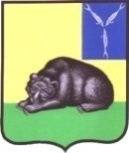 СОВЕТ МУНИЦИПАЛЬНОГО ОБРАЗОВАНИЯ ГОРОД ВОЛЬСКВОЛЬСКОГО МУНИЦИПАЛЬНОГО РАЙОНАСАРАТОВСКОЙ ОБЛАСТИР Е Ш Е Н И Е         27 марта 2019 года                    № 10/4-42                                       г. Вольск        О принятии в собственность муниципального образования город Вольск муниципального имущества Вольского муниципального района Саратовской области	В соответствии с Гражданским кодексом РФ, Федеральным законом от 06.10.2003 г. № 131-ФЗ «Об общих принципах организации местного самоуправления в Российской Федерации», ст. 3 и 19 Устава муниципального образования город Вольск Вольского муниципального района Саратовской области,   Решением Вольского муниципального Собрания от 25.03.2019 г. №  5/40-301 «Об утверждении перечня имущества, передаваемого в муниципальную собственность муниципального образования город Вольск Вольского муниципального района Саратовской области», Совет муниципального образования город ВольскРЕШИЛ:1. Принять безвозмездно в собственность муниципального образования город Вольск муниципальное имущество, находящееся в собственности Вольского муниципального  района (Приложение). 2. Право собственности муниципального образования город Вольск на передаваемое имущество, указанное в приложении к настоящему решению возникает с момента подписания акта приема-передачи.      3. Контроль за исполнением настоящего решения возложить на постоянную депутатскую комиссию Совета муниципального образования город Вольск по бюджету, налогам и земельно-имущественным вопросам.Главамуниципального образования город Вольск                                                                                       Кузнецов М.А.Приложение к Решению	    Совета муниципального образования г. Вольск от 27.03.2019г. №10/4-42 Главамуниципального образования город Вольск                                                                                          Кузнецов М.А.Полное наименование организацииАдрес местонахождения организации, ИНН организацииНаименование имуществаАдрес местонахождения имуществаИндивидуализирующие характеристики имуществаТрактор Беларус 82.1Трактор Беларус, МТЗ- 82.1, инвентарный номер 3691368897, идентификационный номер (VIN) Y4R900Z01J1112693 модель, номер двигателя Д-243, 038349, мощность не менее 60 (81) кВт, (л.с.), цвет синий, страна происхождения Республика Беларусь, год производства машины 2018 г., балансовой стоимостью 1 280 000, остаточной стоимостью 1 280 000, 00 руб. КО-4 коммунальный отвал для ТУМ-180КО-4 коммунальный отвал для ТУМ-180, инвентарный номер 3691368894. балансовой стоимостью 78 000, 00 руб., остаточной стоимостью 78 000, 00 руб.Косилка ротационная навеснаяКосилка ротационная навесная КРН-2.1 Б, инвентарный номер 3691368896, балансовой стоимостью 147 000, 00 руб., остаточной стоимостью 147 000 руб.МК-4 машина коммунальная щетка МК-454МК машина коммунальная щетка МК-454, инвентарный номер 3691368895, балансовой стоимостью 93 000, 00 руб., остаточной стоимостью 93 000, 00 руб.Мусоровоз  КО-440-2Мусоровоз  КО-440-2, идентификационный номер (VIN) XVL48321390001544, год изготовления ТС 2009, шасси № 33090090984617, цвет кузова белый, мощность двигателя 119 л.с. (87.5 кВт), тип двигателя дизельный. 